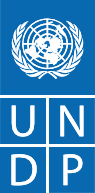 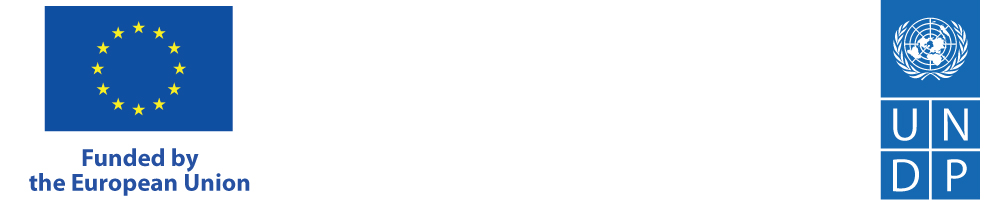    #ReLOaD  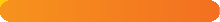 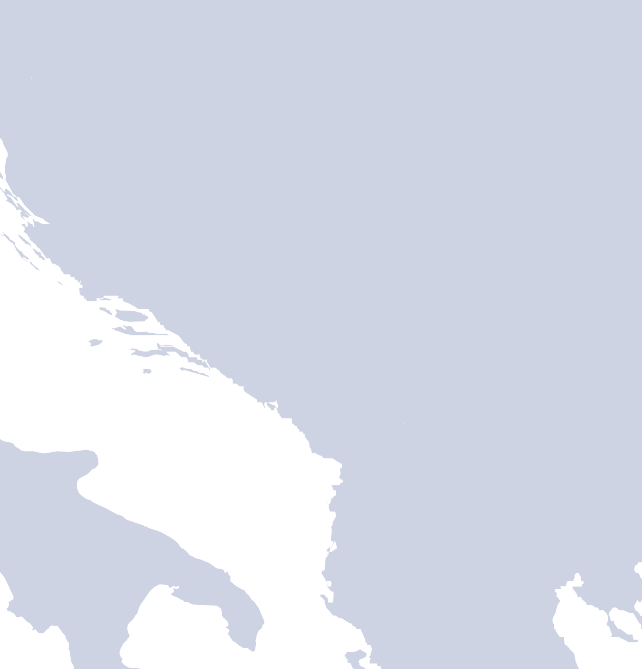 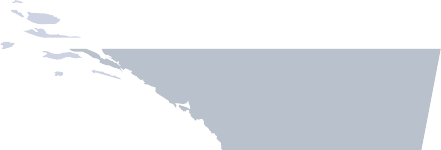 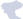 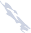 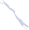 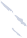 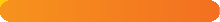 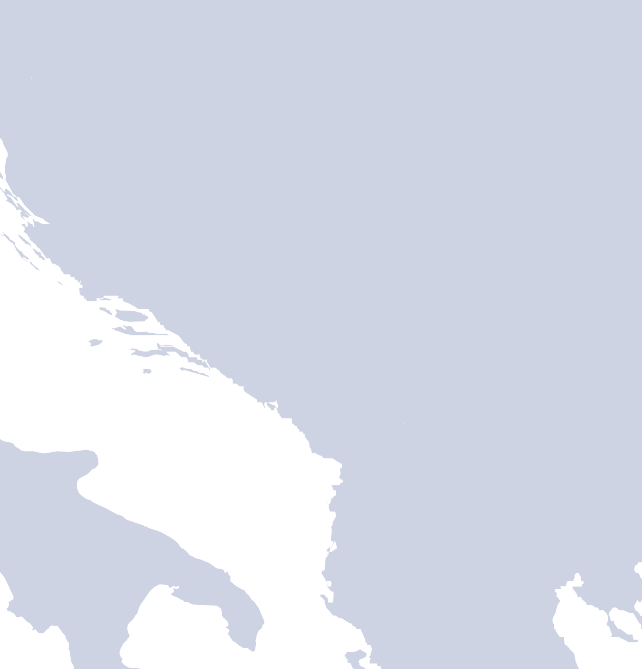 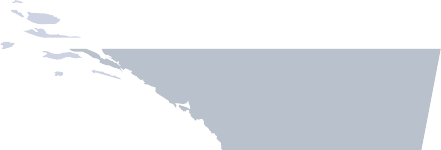 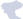 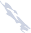 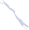 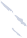  PSE ReLOaD2?Si një komponent kritik i sistemeve demokratike, shoqëria civile ka qenë dhe do të vazhdojë të jetë një aktor i rëndësishëm i proceseve të reformave që ndodhin në Ballkanin Perëndimor. Në këtë kontekst, axhenda e pranimit në BE, në rajon promovon rolin e OSHC-ve në demokratizimin e mëtejshëm, duke përfshirë konsultimet në vendimmarrje, kontributin në proceset që lidhen me politikat dhe ndryshimet rregullatore dhe promovimin e përgjegjësisë publike.Sidoqoftë, kufizimet në mjedis për punën e OSHC-ve, si dhe kufizimet e kapacitetit me të cilat përballen OSHC-të dhe qeveritë lokale, ndikojnë në përpjekjet e tyre për bashkëpunim.             Derisa qeveritë lokale në të gjithë rajoninsigurojnë fonde të konsiderueshme publike për OSHC-të, ato gjithashtu përballen me sfida të transparencës dhe llogaridhënies.Një sfidë tjetër me të cilën po përballet rajoni i Ballkanit Perëndimor është angazhimi i pamjaftueshëm i të rinjve. Derisa konsiderohet kritike për forcimin e demokracive të brishta dhe promovimin e transformimeve shoqërore me bazë të gjerë në Ballkanin Perëndimor, angazhimi i të rinjve në rajon ende duhet të stimulohet dhe të përmirësohet.Bazuar në përvojën e gjerë nga ReLOaD1 dhe ndërhyrjet e mëparshme të projektit në Bosnje dhe Hercegovinë, ReLOaD2 do të jetë në gjendje të adresojë këto çështje dhe sfida në secilin prej përfituesve pjesëmarrës të IPA-s: Shqipëri, Bosnje dhe Herzegovinë, Kosovë, Maqedoni e Veriut, Mali i Zi dhe Serbi.* Për Bashkimin Evropian, ky emërtim nuk paragjykon pozicionin mbi statusin dhe është në përputhje me RKSKB 1244/1999 dhe Opinionin e GJND-së për deklaratën e pavarësisë së Kosovës. Për UNDP-në, të gjitha referencat për Kosovën do të kuptohen në kontekstin e Rezolutës së KS të KB 1244/1999.ÇFARË DUAM TË ARRIJMË?Për katër vitet e ardhshme (2021-2024), qëllimi i ReLOaD2 është të forcojë demokracitë pjesëmarrëse dhe procesin e integrimit në BE në Ballkanin Perëndimor, duke fuqizuar shoqërinë civile dhe të rinjtë për të marrë pjesë aktive në vendimmarrje si dhe nxitjen dhe krijimin e një mjedisi ligjor dhe financiar inkurajues për OSHC-të.ReLOaD2 do të punojë me qeveritë lokale dhe do t'i nxisë ata të përdorin fondet publike për OSHC-të në një mënyrë transparente dhe të orientuar drejt zhvillimit, duke njohur nevojat lokale dhe duke përqafuar një qasje të bazuar në projekte. Gjithashtu, projekti do të promovojë angazhimin e të rinjve dhe do të mbështesë zbatimin e iniciativave rinore dhe do të punojë në përmirësimin e perspektivave të tyre ekonomike në lokalitetet partnere.CILAT JANË REZULTATET E PRITSHME TË PROJEKTIT?CILI ËSHTË NDIKIMI I PRITSHËM I PROJEKTIT?Rezultatet kryesore të projektit që ReLOaD2 do të arrijë në 7 komuna janë:Forcimi i kapaciteteve të komunave dhe OSHC-ve për të institucionalizuar dhe zbatuar skema të granteve transparente dhe të përgjegjshme gjinore dhe për të ofruar projekte me cilësi të mirë që i shërbejnë komunitetit lokal;Kapacitete të rritura të autoriteteve lokale dhe organizatave të shoqërisë civile për të gjeneruar më shumë angazhimin qytetar dhe të rinjve në çështjet lokale;Përmirësimi i rrjetizimit rajonal dhe dialogu midis shoqërisë civile dhe qeverive lokale në të gjithë Ballkanin Perëndimor.ReLOaD2 në Kosovë do të rrisë kapacitetet e 7 komunave dhe OSHC-ve për t'u angazhuar në partneritete produktive dhe do të kontribuojë në përmirësimin e ofrimit të shërbimeve dhe realizimin e prioriteteve lokale në përputhje me strategjitë e zhvillimit duke kontribuar kështu në një cilësi më të lartë të jetesës për komunitetet lokale.Në Kosovë, pritet që OSHC-të të implementojnë rreth 56 projekte dhe të ofrojnë shërbime të përmirësuara dhe të larmishme për mbi 4,200 qytetarë në nivelin lokal. Në gjashtë vendet përfituese të IPA-s, pritet që OSHC-të të implementojnë rreth 300 projekte dhe të ofrojnë shërbime të përmirësuara dhe të larmishme për mbi 40,000 qytetarë në nivelin lokal. Zyra e Kosovës:UNDP KosovëRr. Zagrebi 58, Arbëria10000 Prishtinë, KosovëTel: +383 38 249 066Fax: +383 49 780 135registry.ks@undp.org Vlora Elshani, Menaxhere e Projektit  Email: vlora.elshani@undp.org Enisa Serhati, Analiste e Programit Email: enisa.serhati@undp.org Facebook: RELOADWesternBalkans www.ks.undp.org